Course SpecificationCourse number and name: (2316318-4) Data Structures and AlgorithmsCredits and contact hours: 4 Credits (Lecture: 4/week – Practical Session: Non)Instructor’s or course coordinator’s name: Dr. Kheir Eddine BouazzaText booksMain Text book: Mark weiss, Data Structures and Algorithm Analysis in C++, 3rd Edition, Adisson-Wesley, 2006.Reference: M.T. Goodrich and R. Tamassia, Data Structures and Algorithms in Java, 4th Edition, John Wiley and Sons, 2005.Specific course informationbrief description of the content of the course (Catalog Description):This course covers fundamental principles of computer programming, with anemphasis on basic concepts of data and their representations inside a computer (scalar, structured and dynamic). Abstract data structures including manipulation of arrays, linked lists, strings, stacks, queues, linear lists, circular lists, orthogonal lists, trees and graphs. Implementations of Sorting, searching algorithms, the use of recursive algorithms, binary search trees, and hash tables.All of the mentioned concepts and techniques are studied using C++ language. It is important to note that this course emphasis is covering the abstract concepts and techniques of these algorithms rather than the practical and training programming course.prerequisites or co-requisites: Advanced Programming (2316205-3)indicate whether a required, elective, or selected elective course in the program: requiredSpecific goals for the courseThe student will be able to:  Understand the abstract data types of linked lists, trees, stacks and queues, write stack, and queue applications.Design and implement efficient algorithms for manipulating data structures.Understand the characteristics of hash tables for access and retrieval.Apply and analyze the learned data structures and algorithmic techniques to write efficient searching and sorting algorithms and other data manipulating to determine their efficiencies.Brief list of topics to be coveredAbstract Data TypesAnalysis of AlgorithmsFundamental data structuresArrays, Pointers and ClassesRecursionLinked Listed, Stack and QueueTrees, heaps and graphsSearching and sorting algorithmsالمملكة العربية السعوديةوزارة التعليم العاليجامعة أم القرىالكلية الجامعية بالجموم – قسم الحاسب الآلي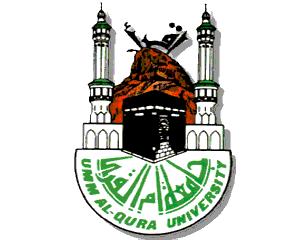 Kingdom of Saudi ArabiaMinistry of Higher EducationUmm Al-Qura UniversityUniversity College in Al-JamoumComputer Dept.Course GoalsProgram OutcomesProgram OutcomesProgram OutcomesProgram OutcomesProgram OutcomesProgram OutcomesProgram OutcomesProgram OutcomesProgram OutcomesProgram OutcomesProgram OutcomesCourse GoalsSOaSObSOcSOdSOeSOfSOgSOhSOiSOjSOk1234Relationship of Course Goals to the Program Student OutcomesRelationship of Course Goals to the Program Student OutcomesSOaAn ability to apply knowledge of computing and mathematics appropriate to the disciplineStudents appreciate the use of mathematical proofs to reason about and compare the asymptotic complexity of various algorithms through the use of Big-Oh and other notations. SObAn ability to analyze a problem, and identify and define the computing requirements appropriate to its solution.Students can analyze the time and space requirements of a particular problem by performing asymptotic analysis.SOcAn ability to design, implement and evaluate a computer-based system, process, component, or program to meet desired needs.Students are asked to modify algorithms to produce different outputs or combine algorithms and data structures to offer new solutions e.g. search trees and sorting.SOiAn ability to use current techniques, skills, and tools necessary for computing practices.The students learn how to use the most up-to-date libraries in the course-selected programming language to implement different data structures.SOjAn ability to apply mathematical foundations, algorithmic principles, and computer science theory in the modeling and design of computer-based systems in a way that demonstrates comprehension of the tradeoffs involved in design choices.Students are able to compare various algorithms through different criteria.